Publicado en Barcelona el 04/12/2023 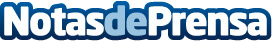 Desigual y Wayra buscan las startups más disruptivas de IA Generativa para la 3ª edición de Awesome Lab Desigual continúa avanzando en la innovación en el sector de la moda y anuncia la tercera edición de Awesome Lab, que se desarrollará en colaboración con Wayra, el principal programa de innovación abierta de Telefónica y referente durante más de once años en el avance tecnológico y el crecimiento del ecosistema emprendedor en EspañaDatos de contacto:Trescom Trescom666 66 66 66Nota de prensa publicada en: https://www.notasdeprensa.es/desigual-y-wayra-buscan-las-startups-mas Categorias: Inteligencia Artificial y Robótica Cataluña Emprendedores Digital http://www.notasdeprensa.es